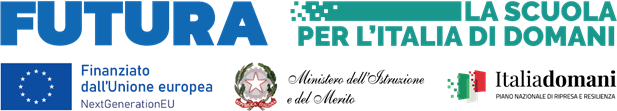 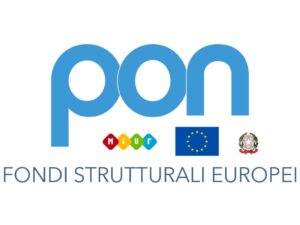 MINISTERO DELL’ISTRUZIONE E DEL MERITOIstituto Comprensivo “Grazia Deledda” Usini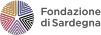 Via San Giorgio, 1 – 07049 Usini (SS) - Tel. 079380209 - - C.F: 92071170903Codice IPA istsc_ssic80900b – codice univoco UFT8LWmail: SSIC80900B@ISTRUZIONE.IT – PEC: SSIC80900B@PEC.ISTRUZIONE.ITSITO WEB: http://www.istitutocomprensivousini.edu.it/DOMANDA DI ISCRIZIONE ALLA SCUOLA DELL’INFANZIA□  NUOVO ISCRITTO							□ RICONFERMAAl Dirigente scolastico dell’Istituto Comprensivo di Usini._l_ sottoscritt ________________________________   c.f. ______________________________                                 (cognome e nome)nat_  a ____________________________________      il _______________________________cittadino  italiano  altro (indicare nazionalità) _______________________________________residente a ________________________________________     (prov.) ____________________Via/piazza __________________________________n._____tel. cell.______________________telefono fisso_______________________  altro recapito telefonico________________________e-mail_________________________________________________________________________in qualità di  genitore/esercente la responsabilità genitoriale  tutore  affidatario,CHIEDEl’iscrizione del__ bambin _ ___________________________________________________(cognome e nome)a codesta scuola dell’infanzia, plesso di _____________________  per l’a.s. 2024 / 2025chiede di avvalersi,sulla base del piano triennale dell’offerta formativa della scuola e delle risorse disponibili, del seguente orario: orario ordinario delle attività educative per 40 ore settimanali  orario ridotto delle attività educative con svolgimento nella fascia del mattino per 25 ore settimanali chiede altresì di avvalersi: dell’anticipo (per i nati entro il 30 aprile 2022) subordinatamente alla disponibilità di posti e alla precedenza dei nati che compiono tre anni entro il 31 dicembre 2024.In base alle norme sullo snellimento dell’attività amministrativa, consapevole delle responsabilità cui va incontro in caso di dichiarazione non corrispondente al vero,dichiara che- _l_ bambin _ ______________________________            ______________________________   (cognome e nome)				        (codice fiscale)- è nat_ a ____________________________________   il    ______________________________- è cittadino  italiano  altro (indicare nazionalità) _____________________________________- è residente a ____________________________________       (prov.) _____________________- Via/piazza __________________________________n._____  Proviene dalla scuola d’infanzia     SI □   NO □   _______________________									(indicare l’istituto)La propria famiglia convivente è composta, oltre all’alunno, da:_______________________  ___________________________  ___________________________         (cognome e nome)		     (luogo e data di nascita)		(grado di parentela)Tel. Cell.____________________________________  e-mail ____________________________________________________________  ___________________________  ___________________________         (cognome e nome)		     (luogo e data di nascita)		(grado di parentela)_______________________  ___________________________  ___________________________         (cognome e nome)		     (luogo e data di nascita)		(grado di parentela)_______________________  ___________________________  ___________________________         (cognome e nome)		     (luogo e data di nascita)		(grado di parentela)_______________________  ___________________________  ___________________________         (cognome e nome)		     (luogo e data di nascita)		(grado di parentela)Firma di autocertificazione* ____________________________________________________(Legge n. 127 del 1997, d.P.R. n. 445 del 2000) da sottoscrivere al momento della presentazione della domanda alla scuola* Alla luce delle disposizioni del Codice civile in materia di filiazione, la richiesta di iscrizione, rientrando nella responsabilità genitoriale, deve essere sempre condivisa dai genitori. Qualora la domanda sia firmata da un solo genitore, si intende che la scelta dell’istituzione scolastica sia stata condivisa.Il sottoscritto, presa visione dell’informativa resa dalla scuola ai sensi dell’articolo 13  del Regolamento (UE) 2016/679 del Parlamento europeo e del Consiglio del 27 aprile 2016 relativo alla protezione delle persone fisiche con riguardo al trattamento dei dati personali, nonché alla libera circolazione di tali dati, dichiara di essere consapevole che la scuola presso la quale il bambino risulta iscritto può utilizzare i dati contenuti nella presente autocertificazione esclusivamente nell’ambito e per i fini istituzionali propri della Pubblica Amministrazione (decreto legislativo 30.6.2003, n. 196 e successive modificazioni, Regolamento (UE) 2016/679).Data      			 Presa visione *                          __________________	     ____________________________________________________________________	     __________________________________________________* Alla luce delle disposizioni del Codice civile in materia di filiazione, la richiesta di iscrizione, rientrando nella responsabilità genitoriale, deve essere sempre condivisa dai genitori. Qualora la domanda sia firmata da un solo genitore, si intende che la scelta dell’istituzione scolastica sia stata condivisa. Eventuali altre comunicazioni della famiglia: